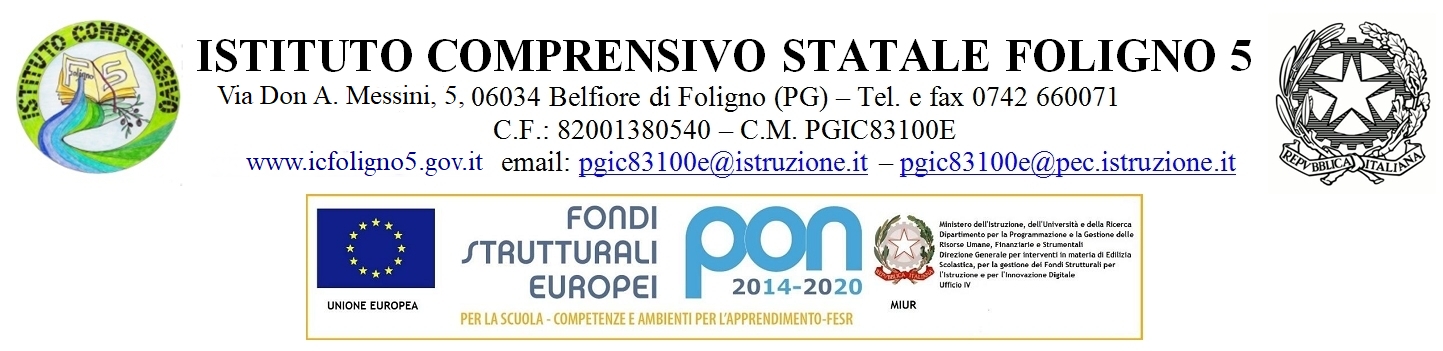 SCUOLA SECONDARIA DI PRIMO GRADODOCUMENTO DI PROGRAMMAZIONE ANNUALEANNO ……..…. CLASSE ….. sez. …..DOCENTE PROF. …………………………..………  MATERIA …………………………SITUAZIONE INIZIALEModalità di rilevamento delle risorse e dei bisogni degli alunni:SUDDIVISIONE DELLA CLASSE IN GRUPPI DI LIVELLOPrimo gruppo (alunni con un’ottima preparazione di base; voto 10-9)…………………………………………………………………………………..INTERVENTO: ……………………………………………………………………………………………………………………………………………………………………………………………………………………Secondo gruppo (alunni con una valida preparazione di base; voto 8-7)………………………………………………………INTERVENTO: ……………………………………………………………………………………………………………………………………………………………………………………………………………………Terzo gruppo (alunni con un’accettabile preparazione di base; voto 6)……………………………………………………………………………………………………..INTERVENTO: ……………………………………………………………………………………………………………………………………………………………………………………………………………………Quarto gruppo (alunni con un’incerta preparazione di base; voto5)…………………………………………………………………………………...INTERVENTO: ……………………………………………………………………………………………………………………………………………………………………………………………………………………Quinto gruppo (alunni con una modesta preparazione di base; voto 4-0)…………………………………………………………………………………………………………INTERVENTO: ……………………………………………………………………………………………………………………………………………………………………………………………………………………Casi particolariLegge 104: …………………………………………..INTERVENTO: …………………………………………………………..Alunni DSA: ………………………………………………………………..INTERVENTO: …………………………………………………………………………………………………………………………………………………………………………………………………………………....OBIETTIVI GENERALI DEL PROCESSO FORMATIVOSi rimanda alla programmazione del consiglio di classe.OBIETTIVI SPECIFICI DI APPRENDIMENTO (anche in allegato)Vedi allegatoDISCIPLINA: ……………………………………………………………………………………Indicazione sintetica delle unità di apprendimento.DISCIPLINA: ……………………………………………………………………………………Indicazione sintetica delle unità di apprendimentoPROGETTI E LABORATORI……………………………………………………………………………………………………………………………………………………………………………………………………………………METODOLOGIA STRUMENTIVERIFICA DEGLI APPRENDIMENTICRITERI DI VALUTAZIONE⁭Si fa riferimento a quanto previsto dal Piano dell’Offerta Formativa………………………………………………………………………………………………………………………………………………………………………………………………………………………………………………………………………………………………………………………………RAPPORTI CON LE FAMIGLIEDATA ………………….					        FIRMA…………………………………….TOTALE ALUNNIMASCHIFEMMINERIPETENTISTRANIERILEGGE 104DSANUMERO□ Analisi del curriculum scolastico□ Informazioni acquisite dalla scuola primaria.□ Colloqui con le famiglie□ Prove oggettive (test, questionario, ….)□ Prove soggettive (interrogazione, tema, …)□ Osservazioni degli alunni nell’attività didatticaSettembre/Ottobre: Novembre: Dicembre: Gennaio: Febbraio: Marzo: Aprile: Maggio - Giugno: Settembre-Ottobre: Novembre Dicembre Gennaio Febbraio Marzo Aprile Maggio Giugno □ Metodo induttivo□ Lezione frontale□ Metodo scientifico□ Metodo deduttivo□ Lezione dialogata□ Conversazione/dibattito□ Lavoro di gruppo□ Ricerche individuali/di gruppo□ Attività di laboratorio□Altro ……………………………………………………………………………………………….□Altro ……………………………………………………………………………………………….□Altro ……………………………………………………………………………………………….□ Libro di testo□ Testi di consultazione□ Multimedialità□ Aula informatica□ lavagna digitale□ Internet□ Laboratori□ altro ……………….Modalità /tipologia di provaModalità /tipologia di provaModalità /tipologia di provaModalità /tipologia di provaModalità /tipologia di prova□ Interrogazioni□ Interrogazioni□ Conversazioni/dibattiti⁭□ Esercitazioni individuali⁭□ Esercitazioni individuali□ Prove scritte□ Prove scritte□ Relazioni⁭ □Prove tecnico-pratiche⁭ □Prove tecnico-pratiche□ INVALSI□ INVALSI□ Test⁭□ Altro …………………….⁭□ Altro …………………….Tempi Tempi Tempi Tempi Tempi □ una mensile (p. formativa)□ Una a quadrimestre (p. sommativa)□ Una a quadrimestre (p. sommativa)□ Una a quadrimestre (p. sommativa)□ Variabile (p. tecniche-pratiche)□ altro ………………………………………………………………………………………………□ altro ………………………………………………………………………………………………□ altro ………………………………………………………………………………………………□ altro ………………………………………………………………………………………………□ altro ………………………………………………………………………………………………□ Colloquio individuale mattutino□ Colloquio quadrimestrale pomeridiano□ Pu convocazione del docente□ Altro ………………………………….